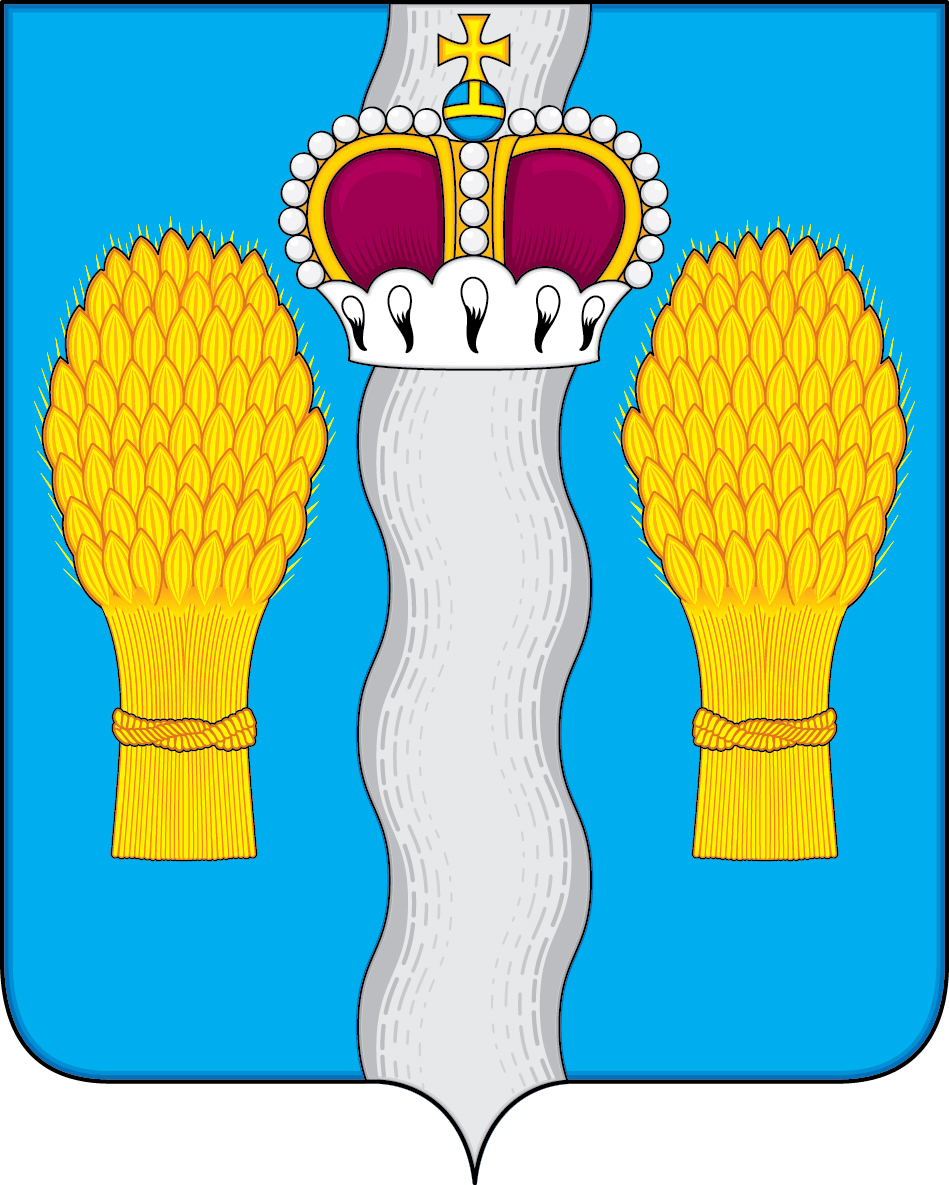 АДМИНИСТРАЦИЯ(исполнительно-распорядительный орган)муниципального района «Перемышльский район»ПОСТАНОВЛЕНИЕс. Перемышль«28 » декабря     2022г.                                                                        №1114В соответствии с Федеральным законом от 20 июля 2020 года № 239-ФЗ «О внесении изменений в Федеральный закон «Об автомобильных дорогах и о дорожной деятельности в Российской Федерации и о внесении изменений в отдельные законодательные акты Российской Федерации» в части, касающейся весового и габаритного контроля транспортных средств», письмом  Министерства транспорта Калужской области  № ЭП-84-22 от 14.12.2022г.,  о поступивших данных  от Российской Ассоциации «РАДОР» от 05.12.2022г. № ИС—484 о прекращении с 1 января 2023 года полномочий власти субъектов Российской Федерации и органов местного самоуправления по выдаче специальных разрешений на движение по автодорогам тяжеловесных и ( или) крупногабаритных грузов.ПОСТАНОВЛЯЕТ1. С 1 января 2023 года признать утратившим силу Административный регламент предоставления муниципальной услуги «Выдача разрешения на автомобильные перевозки тяжеловесных грузов, крупногабаритных грузов, полностью или частично по автомобильным дорогам местного значения муниципального «Перемышльский район», утверждённый постановлением администрации муниципального района «Перемышльский район» от 05 мая 2015 года № 462.2. Настоящее постановление вступает в силу с момента его официального опубликования. Глава администрациимуниципального района                                                                 Н.В. БадееваО признании утратившим силу Административного регламента предоставления муниципальной услуги «Выдача разрешения на автомобильные перевозки тяжеловесных грузов, крупногабаритных грузов, полностью или частично по автомобильным дорогам местного значения муниципального района                                    «Перемышльский район», утверждённого постановлением администрации муниципального района «Перемышльский район» от 05 мая 2015 года № 462.